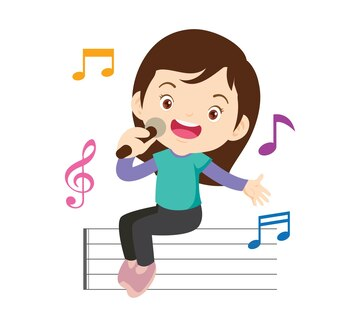 МЕТОДИКА НАСТАВЕ МУЗИЧКЕ КУЛТУРЕ Јунски испитни рок	Упис оцена ће се обавити 22. јуна у 12h.                                                                       Доц. др  Наташа Вукићевић                                                                               Асистент   Катарина СтанојевићРед. бр.Име и презиме студентабр. индексабр. поена1.Милица Стевановић5/2243/65          положила2.Катарина Јевтић7/2210/65није положила3.Магдалена Филиповић9/2224/40положила4.Дуња Милијић10/2226/40положила5.Марија Љубомировић15/2223/65није положила6.Јелена Отић17/223/65није положила7.Катарина Стојановић19/2228/40положила8.Анђела Понорац20/2228/40положила9.Наталија Максић24/2247/65положила10.Емилија Крстић32/2232/40положила11.Анђела Цветковић40/2222/40положила12. Анита Стефановић21/2140/65положила13.Вања Савковић69/1719/65није положила